TAUTOS FONDO STAŽUOTĖS PROJEKTAS 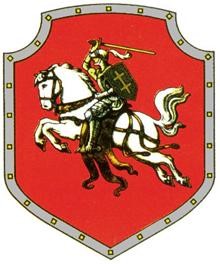 Susidomėjusius studentus prašome siųsti savo CV ir motyvacinį laišką el.paštu vida.lelkaitiene@gmail.com iki gegužės 10d. Rašykite aiškai į kokią organizaciją aplikuote.NVO pavadinimasViešoji įstaiga „Šv. Jono vaikai“Stažuotės pavadinimas (pvz. projektų vadovo asistentas), rekomenduojame tris žodžiusSocialinis darbuotojasUžimtumo organizatoriusPsichologasPedagogasProjektų vadovo asistentasMiestasVilniaus apskritis, Trakų r., RūdiškėsApie stažuotę(kuo išsamiau, tuo geriau ir patraukliau)Pagrindinės būsimojo stažuotojo pareigos ir užduotysPagrindinis stažuotės tikslas, mintys kuo naudinga bus jų tarptautinė studijų patirtis.Kokius įgūdžius stažuotojas turės galimybę patobulinti ir kokios patirties įgauti.Priklausomai nuo atvykstančio stažuotojo norų bei sau išsikeltų stažuotės tikslų, su kiekvienu atvykstančiuoju aptarsime individualiai, kokius asmeninius ir profesinius tikslus jis nori pasiekti, kokios užduotys jam būtų labiausiai patrauklios.Tarptautinė atvykstančių stažuotojų studijų patirtis – tai “langas” čia gyvenantiems vaikams į pasaulį, o susitikimai su kitose šalyse gyvenančiais, besimokančiais žmonėmis padės atpažinti šiuolaikinio pasaulio teikiamas galimybes mokytis, keliauti, pažinti.Stažuotojas pagal savo turimą išsilavinimą galės tobulinti savo turimus įgūdžius, o priskirtas darbuotojas – mentorius nuolat lydės visos stažuotės metu, aptariant įgytą patirtį, iššūkius bei koreguojant veiklas pagal situacijas. Jei norisi ne tik auginant vaikus, bet ir augti patiems – esate labai laukiami. Kviečiame kartu su vaikais žaisti, mokytis, bendrauti, draugauti, rūpintis gyvūnais ar sodybų aplinka arba prisidėti prie administracinių darbų rengiant projektus, bendraujant su rėmėjais, viešinant veiklas. Stažuotės trukmė (iki 2 mėnesius)4 – 6 savaitės; 150 EU/ savaiteStažuotojui reikalinga kvalifikacija ir įgūdžiaiKokių studijų sričių studentai gali pretenduotiSocialinių ar humanitarinių mokslų sričių studentai (pedagogai, psichologai, socialinio darbo specialistai ar kiti);Svarbi savybė – mylėti vaikus, kurie turėjo sunkių patirčių ankstesniame gyvenime;Kaip aplikuotiSusidomėjusius studentus prašome siųsti savo CV ir motyvacinį laišką el.paštu vida.lelkaitiene@gmail.com iki gegužės 10d. Rašykite aiškai į kokią organizaciją aplikuote.